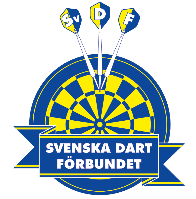 SvDF Dispensansökan klädsel Mejlas till kansli@dart.se Namn:Förening:Orsak:Kontaktuppgifter:Mejl:Mobil: